VÝZKUMNÝ ÚSTAV ROSTLINNÉ VÝROBY v.v.i.Drnovská 507161 06 Praha 6-Ruzynětelefon: 233 022 111IČO: 00027006 DIČ: CZ00027006Objednávka číslo OB-2023-00000489Dodavatel	Číslo objednávky uvádějte na faktuře, jinak nebude faktura proplacenaSCHOELLER INSTRUMENTS, s.r.o.Vídeňská 1398/124 148 00 Praha 4Položka	Množství Jednotka	Popis	Cena(včetně DPH)Elektroforéza nukleových kyselin	Elektroforetický soubor	114 867Cleaverscientific (UK) a Viber Loumat (F). Dle cenové nabídky dodavatele č. 23146-c. Vč. dopravy. Dodací doba cca 4-5 týdnů. Záruka 24 měsíců. Součástí dodávky je dokumentace k přístroji. Cena bez DPH: 94 930,- Kč.114867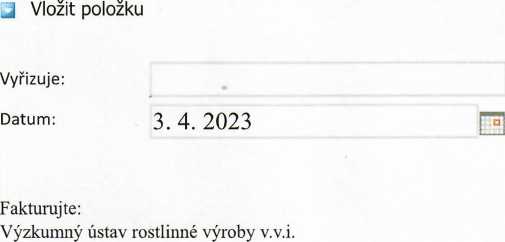 Dmovská 507 161 06 Praha 6IČO: 00027006 DIČ: CZ 00027006 Bank.spojení: 25635061/0100